Term 1 - 2023GEOGRAPHYMARKING SCHEMEFORM TWOTIME: 2½ HOURSSECTION A1. a)	What is the time at station Y 30oW when the time at point Z 20oE is 4.00 p.m.	30 + 20 = 50o	1o = 4 min			50o = ?				  	50 x 4 = 200 = 3 hrs 20 min					    60 	Time at Y =    4.00		        + 3.20		           7.20 p.m.					(2 mks)     b)	Three effects of revolution of the earth.Changes the position of midday sun at different types of the yearVarying length of day and nightCauses lunar eclipse Causes four seasons								(Any 3 x 1 = 3 mks)2. a)	Effects of the following forces on the shape of the earth.	i)   Centrifugal force – causes bulging at the equator	ii)  Centripetal force – pulls poles towards each other and causing flattening	iii) Gravitation force – pulls towards the centre causing rounding effect									(3 x 1 = 3 mks)     b)	Why the interior of the earth is hot.-     Pressure exerted by overlying rock masses-     Radioactivity/Radioactive decayProcess of cooling – outer part cooled faster than inner part therefore inner part retains much of original heat(Any 2 x 1 = 2 mks)3.	Conditions for formation of dew.Daytime should be warm to accelerate evaporation for provision of water vapourCalm air so that air can remain in contact with ground long enough to be cooled below its dew pointA cloudless night as this accelerates the rate at which the earth loses the heat during the night(3 x 1 = 3 mks)4.	Characteristics of extrusive rocks.Forms small crystalsFine grained/fine textureSome are porousCooling and solidification is extremely rapidly(3 x 1 = 3 mks)5. a)	Reasons why it is necessary to study the plate tectonic theory.It explains the current position of continentsEnables one to understand the creation of structural landformsExplains the destruction of structural landformsHelps one to understand how the earth maintains balance/isostacyExplains the causes of earthquakes/volcanicity(Any 2 x 1 = 2 mks)    b)	Name two types of tectonic plate boundaries.Divergence/Extension/ConstructiveConvergence/Compressional/DestructiveTransform/Conservative(Any 2 x 1 = 2 mks)SECTION B6. a)	Types of maps studied in geography.Topographical mapsAtlas mapsSketch maps(3 x 1 = 3 mks)     b)	Ways of locating places on maps.Use of place namesUse of latitudes and longitudesUse of grid referencesUse of direction/bearing/distances(3 x 1 = 3 mks)     c)	Marginal information on a map sheet.Map seriesSheet name/titleSheet index numberGrid systemScalesKeyEdition/publisher/copyrightLatitudes and longitudes(Any 4 x 1 = 4 mks)     d) i)	The total annual rainfall	2038mm							(2 mks)         ii)	Wettest month	July								(1 mk)        iii)	Annual range of temperature	30 – 23 = 7oc							(2 mks)       iv)	Mean annual rainfall	2038 12 = 169.83mm					(2 mks)        v)	The hottest month	October							(1 mk)     e)	Instruments which could have been used to collect the data in the table above.Rain gaugeThermometer (2 x 1 = 2 mks)7. a)	Relief features formed as a result of faulting.Tilt blockEscarpment/fault scarpBlock mountain/horstFault steps(Any 3 x 1 = 3 mks)     b)	Formation of rift valley through tension force.	Crusted rocks are subjected to tension force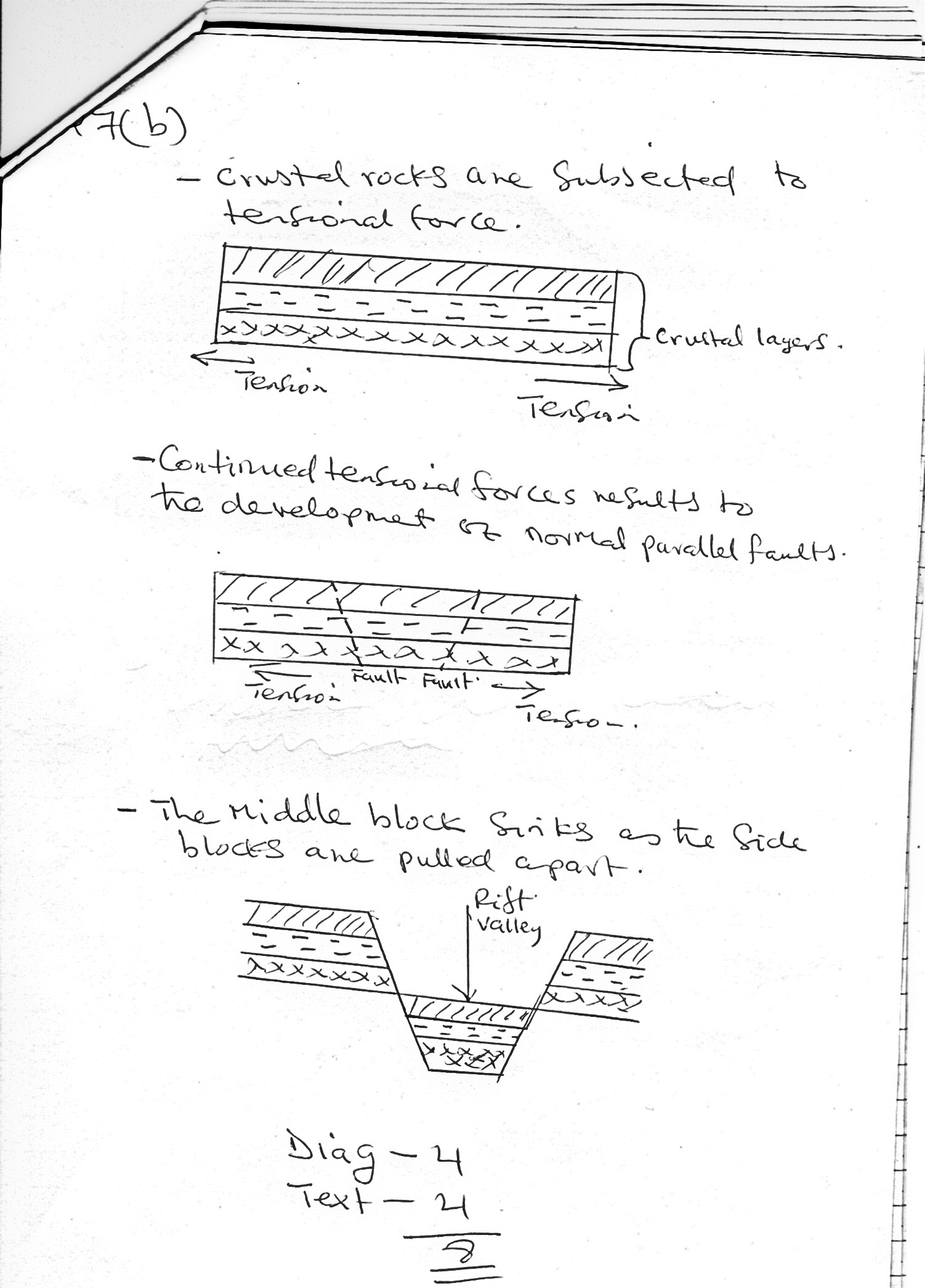 Continued tensional forces results to the development of normal parallel faults.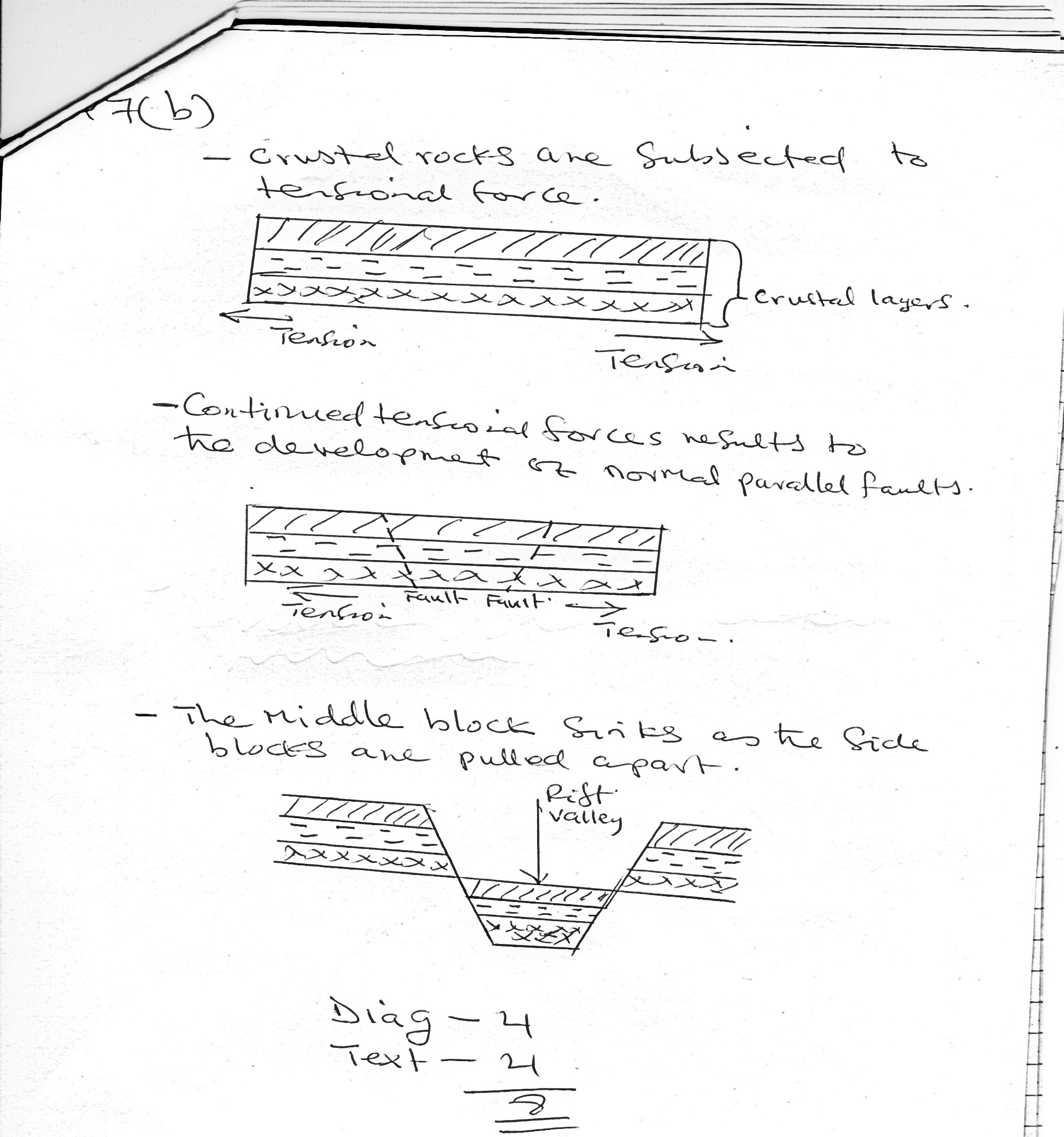 The middle block sinks as the side blocks are pulled apart.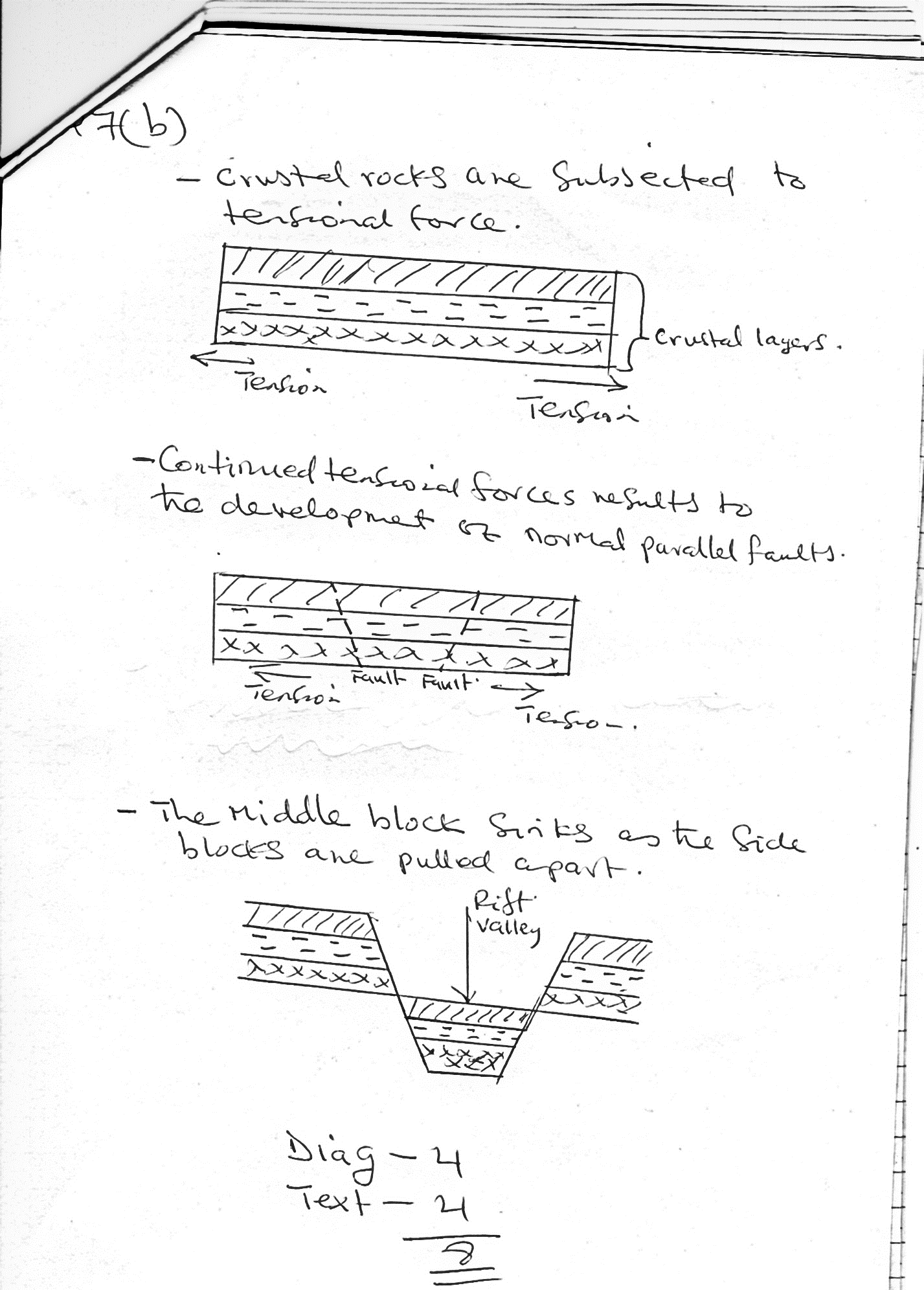 									Diag – 4									Text – 4									            8     c)	Reasons why it is important to carry out a pre-visit.To familiarize with the area of studyTo enable them draw a route mapEnables them to prepare a work scheduleEnables them to identify the relevant tools/equipment of studyEnables them to prepare financially/estimate costEnables them to estimate time for the studyEnables them to contact people whose assistance will be needed during the studyTo assess the suitability of the area for the studyEnables them to draw objectives/hypothesisEnables them to identify suitable method of data collectionEnables them to identify the possible problems and look for solution in advance(Any 4 x 1 = 4 mks)8. a) i)	Three features found in rift valley of Kenya.Hot springsCrater/caldera/crater lakeVolcanic cones/mountainsLava plateaus/plainPlug dome/spinesAsh and cinder conesFumuroles/solfatara (Any 3 x 1 = 3 mks)        ii)	Two negative effects of vulcanicity in Kenya.Some volcanic features create barriers making construction of transport and communication lines expensiveRugged nature of volcanic landscapes make settlement and agriculture difficultVolcanic mountain range create a rain shadow effect which result in aridityRecent volcanic lava flows have poorly developed soils unsuitable for agriculture(Any 2 x 1 = 2 mks)       iii)	Describe the characteristic of composite volcano.It has a vent or pipeIt is composed of alternating layers or ash/and lavaIt is conical in shape/steep sidedIt has side ventsIt has conelets/parasitic cones on the sidesAt the peak it may have caldera/crater/plug(Any 3 x 1 = 3 mks)     b) i)	Name two types of earthquake waves.Primary/push/p-wavesSecondary/shear/s-wavesLongitudinal/l-waves(Any 2 x 1 = 2 mks)        ii)	Five ways in which the earth’s crust is affected by earthquake.Earthquake cause lateral/vertical displacement of rocksThey cause raising/lowering/uplifting and warping of parts of the sea floorCause raising/lowering of landThey cause landslides/slumpsThey lead to faulting of the crustThey lead to volcanic eruptions(Any 5 x 1 = 5 mks)9. a)	What is a rock?A rock is an aggregate of mineral particles forming part of the earth’s crust.(2 mks)    b)	Classify the rocks listed in the table below.										(5 x 1 = 5 mks)   c) i)	Methods of estimating the age of rocks.Radio-carbon datingRelative datingAbsolute dating(Any 2 x 1 = 2 mks) ii)	Factors that influence metamorphism in rocks.Resistance of the rock to crushingGrain size of the rock being changedPorosity of the rocksSolubility of the constituents of the rocksChemical action of the mineralsStability of the minerals that are produced(Any 4 x 1 = 4 mks)     d)	Characteristics of sedimentary rocks.They are stratifiedThey contain fossilsThey are non-crystallineThey are formed from sedimentsThey are formed from sediments of pre-existing rocks (Any 2 x 1 = 2 mks)10. a) i) Examples of non-metallic minerals.DiatomiteCoalSoda ashSoap stoneFluorsparLimestoneGemstoneSalt(Any 2 x 1 = 2 mks) ii)	Minerals mined in the following areas in East Africa.Kereita in Limuru Kenya – Carbon (IV) oxideGeita in Tanzania – CoalKilembe in Uganda – Copper (3 x 1 = 3 mks)     b)	Describe how shaft mining is carried out.Vertical shafts are sunk beneath the earth’s crust to the mineral depositHorizontal tunnels are dug to reach the mineralsProps/beams are erected to the support of the roof of the tunnelMineral is dug, blasted or drilledMinerals are transported by rail tracks or conveyor belts from the bottom to the surfaceSequence must be followed						(5 x 1 = 5 mks)     c)	Name three conditions necessary for the formation of petroleum.Pressure of sedimentary rocksPresence of organic remains and fossilsPresence of porous rocksPresence of non-porous rocksPresence of pressure to compress the organic remains(Any 3 x 1 = 3 mks)     d)	State two effects of mining on environment.Pollution from poisonous gases and dust causing respiratory diseasesDereliction of landMining leads to soil erosionLoss of biodiversity(Any 2 x 1 = 2 mks)Name of rockClass MarbleMetamorphicGneissMetamorphicPeridotiteIgneousSandstoneSedimentaryGranite Igneous